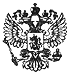 Постановление Правительства РФ от 8 августа 2013 г. N 678 "Об утверждении номенклатуры должностей педагогических работников организаций, осуществляющих образовательную деятельность, должностей руководителей образовательных организаций"     В соответствии  с  частью  2  статьи  46  Федерального    закона "Обобразовании в Российской Федерации" Правительство  Российской   Федерациипостановляет:     1. Утвердить  прилагаемую  номенклатуру  должностей   педагогическихработников  организаций,  осуществляющих  образовательную   деятельность,должностей руководителей образовательных организаций.     2. Настоящее постановление вступает в силу с 1 сентября 2013 г.Председатель ПравительстваРоссийской Федерации                                         Д. Медведев                              Номенклатура    должностей педагогических работников организаций, осуществляющих образовательную деятельность, должностей руководителей образовательных                               организаций    (утв. постановлением Правительства РФ от 8 августа 2013 г. N 678)   I. Должности педагогических работников организаций, осуществляющих                      образовательную деятельность          1. Должности педагогических работников, отнесенных к                 профессорско-преподавательскому составу     Ассистент     Декан факультета     Начальник факультета     Директор института     Начальник института     Доцент     Заведующий кафедрой     Начальник кафедры     Заместитель начальника кафедры     Профессор     Преподаватель     Старший преподаватель               2. Должности иных педагогических работников     Воспитатель     Инструктор-методист     Инструктор по труду     Инструктор по физической культуре     Концертмейстер     Логопед     Мастер производственного обучения     Методист     Музыкальный руководитель     Педагог дополнительного образования     Педагог-библиотекарь     Педагог-организатор     Педагог-психолог     Преподаватель     Преподаватель-организатор основ безопасности жизнедеятельности     Руководитель физического воспитания     Социальный педагог     Старший вожатый     Старший воспитатель     Старший инструктор-методист     Старший методист     Старший педагог дополнительного образования     Старший тренер-преподаватель     Тренер-преподаватель     Тьютор     Учитель     Учитель-дефектолог     Учитель-логопед         II. Должности руководителей образовательных организаций                       1. Должности руководителей     Ректор     Директор     Заведующий     Начальник     Президент   2. Должности заместителей руководителей, руководителей структурных      подразделений и их заместителей, иные должности руководителей     Заместитель руководителя (директора, заведующего, начальника)     Руководитель  (директор,   заведующий,   начальник,     управляющий)структурного подразделения     Заместитель  руководителя  (директора,  заведующего,     начальника,управляющего) структурного подразделения     Первый проректор     Проректор     Помощник ректора     Помощник проректора     Руководитель (заведующий) учебной (производственной) практики     Советник при ректорате     Старший мастер     Ученый секретарь совета образовательной организации     Ученый секретарь совета факультета (института)     Примечания: 1. К должностям педагогических работников, отнесенных кпрофессорско-преподавательскому  составу,  и  должностям    руководителейобразовательных  организаций  относятся  соответственно     участвующие вобразовательной деятельности директора институтов, начальники институтов,ученые   секретари   советов   институтов,   являющихся      структурнымиподразделениями организаций, осуществляющих образовательную деятельность.     2. Наименование должности "логопед" предусмотрено  для   организацийсферы  здравоохранения  и  социального   обслуживания,     осуществляющихобразовательную   деятельность   в   качестве        дополнительного видадеятельности.     3. Должность "преподаватель", предусмотренная в подразделе 1 разделаI     настоящего     документа,     относится      к      должностямпрофессорско-преподавательского состава в  организациях,   осуществляющихобразовательную  деятельность  по  реализации  образовательных   программвысшего образования и дополнительных профессиональных программ. Должность"преподаватель", предусмотренная в подразделе  2  раздела  I   настоящегодокумента, относится  к  должностям  иных  педагогических    работников ворганизациях,  осуществляющих   образовательную   деятельность,   кромеобразовательных   организаций   высшего   образования   и     организацийдополнительного профессионального образования.     4. Должность "тьютор" предусмотрена для организаций, осуществляющихобразовательную деятельность, кроме образовательных организаций   высшегообразования.     5. Должность "президент" предусмотрена только  для   образовательныхорганизаций высшего образования.     6.  Должности  "начальник  факультета",   "начальник     института","начальник кафедры" и  "заместитель  начальника  кафедры"   предусмотренытолько  для  образовательных  организаций,  реализующих   образовательныепрограммы  высшего  образования  в  области  обороны   и     безопасностигосударства, обеспечения законности и правопорядка.